Den här kartläggningen av språkfärdigheter i engelska har utarbetats i projektet OPVA haltuun - Framåt med SSS under åren 2022─2024 (UKM Strategifinansiering 2022) och är en del av SSS campus i aoe.fi. 1 Kartläggning av språkfärdigheter   1.1 Vem behöver kartläggasMålgruppen för denna kartläggning är de studerande som deltar i SSS- studier eller studerande som kan ha behov av att handledas till SSS- studier. Det här kartläggningsmaterialet baserar sig inte på den europeiska referensramen, utan är en hjälp för SSS-läraren att få information om språkkunskaperna hos studeranden. Studerande kan inte heller påvisa sitt kunnande eller få den gemensamma examensdelen ”Kommunikation och interaktion på ett främmande språk, engelska” bedömd med hjälp av detta material.1.2 När och varför kartläggs språkkunskaper?Kartläggning kan göras i vilket skede som helst av SSS- studierna. Det är också viktigt att komma ihåg att språkkunskaperna inte alltid förbättras, utan också kan försämras. Också en förändring i livssituationer eller sociala relationer samt stress, oro för nära och kära eller en dålig ekonomisk situation kan påverka lärandet. Längre frånvaro från skolan eller lång semester kan också orsaka tillbakagång i kunskaper.På basen av den vardagliga samtalsförmågan kan man inte dra slutsatsen att den studerandes språkkunskaper är lika goda inom alla områden. Under utvecklingsfasen av språkkunskaper kan de olika delarna av språket utvecklas i olika takt, t.ex. den muntliga förmågan kan vara flytande men studeranden kan ha stora utmaningar med den skriftliga förmågan. 
Den studerandes egen uppfattning om språkkunskaperna och dess betydelse i studierna kan också vara annan än vad som faktiskt krävs i studierna. Kartläggningen ger information om studeranden behöver utveckla sina kunskaper i engelska under SSS- studierna och vilket stöd den studeranden behöver. Kartläggningen ger information om styrkorna i den studerandes språkkunskaper och behovet av stöd inom respektive område.1.3 Basfärdigheter i engelska Tillräckliga språkfärdigheter i engelska vid yrkesutbildningen varierar från bransch till bransch. För en allmän definition av den språkkunskapsnivå som krävs är det lämpligt att använda skalan för färdighetsnivåer i den europeiska referensramen. Den tillräckliga språkkunskapsnivån bestäms enligt läroanstaltens egna behov.Allmänt kan man konstatera att studerandena bör kunna uttala förståeligt, behärska vardaglig småprat samt känna till satsstruktur och tempusformer. Att skriva och förstå korta vardagliga meddelanden kan anses också höra till basfärdigheterna i det engelska språket.2 Till lärarenDetta material innehåller instruktioner och facit för skriftlig kartläggning, stöd för bedömning, manus för hörförståelseuppgifterna (för läraren att läsa högt) och alternativa uppgifter för vissa delområden I det andra paketet har vissa delar omarbetats till hörförståelseuppgifter.2.1 IntervjuEn intervju är ett snabbt sätt att kartlägga den studerandes språknivå. Intervjuaren ska ha goda kunskaper i engelska (t.ex. lärare i engelska). Intervjun bandas inte in. För intervjun reserveras 10 minuter/studerande. Intervjufrågor med förslag på följdfrågor samt diskussionsämnen följer här nedan.2.1.1 Att ordna en intervjunVälj ett avskilt utrymme för intervjun samt skapa en lugn stämning. Det är viktigt att lyssna på den studerande och ge tid att svara och reagera. Det är bra att ställa följdfrågor som passar i situationen/diskussionen, så att intervjun ger en korrekt bild av den studerandes språkkunskaper.Det är inte meningen att intervjuaren ska formulera om frågan om studerande inte kan svara. Det är inte heller nödvändigt att upprepa frågan då den studerande ger ett helt felaktigt svar. Ett helt felaktigt svar är ett tecken på bristande språkkunskaper. 2.1.2 Intervjufrågor och -temanBörja med en hälsning på engelskaDen studerande antas svara ändamålsenligt på engelska (Hello, welcome. How are you? You may sit here.)Fortsätt med ett bekant enkelt tema: Tell me about yourself (ordförråd: jag, familj, fritid)För att säkerställa att studeranden inte har lärt sig fraser utantill, är det bra att ha tilläggsfrågor:: What is the best in your family? What are you good at? Do you speak many languages?Inled diskussion om ett mindre bekant tema:What kind of work would you like to do in the future?(Frågan om framtiden kan vara svårt för de yngre, även på deras mådersmål)Att berätta och beskriva: Your friend has never been to Finland. What would you tell your friend about this country? How would you welcome visitors to your school or workplace? What would you tell them about your school / workplace.Vardagliga situationer: A person you know is having a birthday party next weekend, but you must go to work. How would you tell it to your friend.Allmänt ordförråd:Describe what you see in the picture (tähän opettaja valitsee haluamiaan kuvia kertomisen tueksi)Where do you think the person works/persons work? How old do you think the person is/persons are? Why is the person / are the persons there? What is the person/ are the persons doing? 2.2 Skriftlig kartläggning Ttid: 60-90 min.Max poäng Version 1: 90p – Version 2: 80p  OBS! Hörförståelseuppgifterna i den andra versionen tar mycket tid.2.2.1 Beskrivningar av uppgifter*uppgiften är en hörförståelse i paket 2**det finns en alternativ uppgift i lärarguidenUPPGIFT 1 – välj en reaktion (flerval) *  UPPGIFT 2 – kombinera bild och ord(skyltar)** UPPGIFT 3 – veckodagar + månader (flerval)UPPGIFT 4 – hur skriver du siffror och tal (flerval) * UPPGIFT 5 – hur skriver du tid (flerval)* UPPGIFT 6 – ersätt med ett pronomen (flerval)UPPGIFT 7 – lägg till en artikel där det behövs (skriver själv)UPPGIFT 8 – vilket tempus SVE-EN (flerval) UPPGIFT 9 – skriv nekande satser och frågesatser SVE-EN (skriftlig produktion)/DIKTAMEN** UPPGIFT 10 – välj rätta ord (A1 flerval)** UPPGIFT 11 – läsförståelse (rätt/fel)** UPPGIFT 12 – skriftlig produktion (50 ord) 2.2.2 Hörförståelse och manus till diktamenPaket 2: Uppgift 1: Välj ett svarLäraren: läs frågan långsamt två gånger. Ge 30s svarstidWhat’s your name?How are you?Where are you from?Where do you live?How old are you?Do you speak any Finnish?This is John, our new manager.Could you give a hand?DO you have an ID?Thank you for your help!Paket 2: Uppgift 2: Siffror och talLäraren: Läs tal två gånger. Svarstid 30s.fifteentwelvetwenty-onesixtythirty-threeone hundred and twotwo thousand and fourteenone hundred and eighty-ninePaket 2: Uppgift 3: Diktamen – skriv det du hörLÄRAREN: Välj ett av tre alternativ. Läs varje påstående två gånger. Pausa en kort stund och läs en gång till. Fäst uppmärksamheten (vid bedömningen) vid delarna med fet stil. Varje påstående är värt 2 p. Alternativ 11 My brother(1p) likes  playing (1p) football.2 I have a (1p) headache (1p).3 What is your(1p) favourite/favorite hobby(1p)?4 Do you know (1p) any celebrities(1p)?Alternativ 21 Have you been(1p) abroad(1p)?2 Dylan speaks(1p) Spanish(1p).3 Are you coming(1p) tonight(1p)?4 How often (1p) is the train late(1p)?Alternativ 31 My neighbo(u)r(1p) is an old lady (1p).2 Can you tell me (1p)about your childhood(1p)?3 I can’t/cannot find my keys.4 We could hear (1p) the thunderstorm coming (1p).Uppgit 4: VILKEN TID DU HÖR– Hörförståelse (läraren läser)LÄRAREN: läs påståendena långsamt två gånger. Svarstid 30s per sats.My school starts at eight o’clock on Monday morning.The train leaves at twenty past seven.We should hurry to be there at noon.Are you ready by half past one?I want to leave at quarter to eleven at the latest.He will arrive the third of August at midnight.2.3 Alternativa uppgifterLäraren kan byta ut uppgifterna i kartläggningspekterna vid behov.2.3.1 Ordförråd I paket 1 är språknivån på A1 (övning 10) och i paket 2 på B1 (övning 8). Det finns alternativa uppgifter för båda nivåerna. Alternativa satser nivå A1 (10 påståenden)We don’t have time today; we’ll try again yesterday/tomorrow/ last night/a week.This soup needs some more plant/memory/mouth/onion.We looked/slept/ordered/watched TV for three hours.The local/ready/once/ours police was there to find the lost dog.I’m not nearly/well/sure/myself if I will come to the party tonight.Let’s meet on the suitcase/platform/social media/ thunderstorm.Did you forget/follow/invite/hold to get the tickets?Can you look for/look after/ look at/ look out my missing dog?My sisters and I like to pick up strawberries/students/storms/spoons in the farm.This box doesn’t fit in my car, it’s national/outdoor/poor/huge!KEY Alternativa satser nivå A1 (10 påståenden):1. We don’t have time today; we’ll try again yesterday/tomorrow/ last night/a week.2. This soup needs some more plant/memory/mouth/onion.3. We looked/slept/ordered/watched TV for three hours.4. The local/ready/once/ours police was there to find the lost dog.5. I’m not nearly/well/ sure/myself if I will come to the party tonight.6. Let’s meet on the suitcase/platform/social media/ thunderstorm.7. Did you forget/follow/invite/hold to get the tickets?8. Can you me to look for/look after/ look at/ look out my missing dog?9. My sisters and I like to pick up strawberries/students/storms/spoons in the farm.10. This box doesn’t fit in my car, it’s national/outdoor/poor/huge!Alternativa satser B1 nivå (15 påståenden)The tea kettle/village/waterfall was on all evening. Please help me to accept/bake/ lift this table. You will need a box of cabbages/eggs/matches to light a fire. Did you fancy/hide/notice anything wrong?  It fell in/off/since the table. Several birds were flying down/in/over the roof of the school. Let’s have a ink/kiss/piece of bread. Are you loudly/plenty/quite sure? I don’t behave/recycle/seem as much as I should. She came first/ second/third and won silver. Cakes/Flowers/Tears ran down her cheeks.  Can you hear/lead/use a computer?  Is this the original moment/plastic/version of your text? Look at those beautiful blue/green/yellow sunflowers. We have relaxed/ugly/zero tolerance for disturbing others. KEY Alternativa satser B1 nivå (15 påståenden)The tea kettle/village/waterfall was on all evening. Please help me to accept/bake/ lift this table. You will need a box of cabbages/eggs/matches to light a fire. Did you fancy/hide/notice anything wrong?  It fell in/off/since the table. Several birds were flying down/in/over the roof of the school. Let’s have a ink/kiss/piece of bread. Are you loudly/plenty/quite sure? I don’t behave/recycle/seem as much as I should. She came first/ second/third and won silver. Cakes/Flowers/Tears ran down her cheeks.  Can you hear/lead/use a computer?  Is this the original moment/plastic/version of your text? Look at those beautiful blue/green/yellow sunflowers. We have relaxed/ugly/zero tolerance for disturbing others. 2.3.2 Läsförståelsetext Job descriptionsvenska påståendenlätt text och ordförråd, allmänna substantin och verbden studerande som inte känner igentexten som en jobbannonsförkortningar för veckodagarsaknandet av orden dog/computer/fastatt May 2nd är den sista inlämningsdagen för ansökanbehöver stöd Job description 5pPosition: part-time librarian assistant Location: Hammersmith Community Library Your work as a librarian assistant consists of lending books to customers, helping people find books, answering the telephone and replying to emails. You will be also reading books to elderly people every other week on Sat at 10 am. Regular hours at Mon, Wed and Thu from 9 am to 5 pm. In this position it helps if you are polite, social, and interested in books. Send your application to Ms Leana Biele by email leana.biele@hamslib.com by May 2nd. Rätt eller fel - markera XKEYText: Sandra is hungryKEY Sandra is hungry: 1C, 2C, 3B, 4B, 5A, 6Apåståendena på engelskabåde bekanta och svårare ord om måltider och hemsvaren kan inte hittas direkt i texten (frågan ” vilket nämns inte -> ordet ”cultery” kan vara obekant, men hittas om man vet andra, lättare ord)Sandra is hungrySandra came home. She had had a long day at school. She had a team practice on cheerleading in an hour. She decided to prepare something easy and fast. First she took some ham and cream from the fridge and some pasta from an lower kitchen cabinet. She put some water in a small pan. When the water was boiling, she added pasta into the water. For the sauce, she put some butter and ham in the pan. After few minutes she stirred the pasta. Then Sandra added the cream on the ham and let it cook for two minutes. After nine minutes the pasta was cooked, she poured the water out and mixed the pasta with the sauce. She placed a plate, a fork, a knife, and a glass on the kitchen table and sliced some tomatoes to go with the pasta. Lisa always adds some parmesan cheese on top of a pasta dish, but today she didn’t have any. Lisa sat on the kitchen chair and started to eat. After eating she packed her training bag: sneakers, shorts, and water bottle. She put her jacket on and went out. Sandra made sure she had her keys in the bag and locked the door. She was on time!What food was cooked?eggs soup	ham	potatoesHow long did the pasta boil?7 min	8 min	9 min	10 minWhat ingredient did Sandra not use?ham	parmesan cheese	pasta	tomatoesWhere did she eat her meal?restaurant 	kitchen	living room	gardenWhat did she put on the kitchen table?cutlerysaladchairwaterWhy did she pack her bag?She was going to train with her team.	She was just cleaning.	She was going for a trip.She is going to sell some of her clothes.KEY: 1C, 2C, 3B, 4B, 5A, 6A3.Bedömning3.1 Skriftlig produktion(ett exempel av ett helt korrekt svar finns i KEY delen) 9-10p se exempelsvaret till A, B och CSvaret motsvarar helt uppgiftsbeskrivningen – budskapet framförs klart eller någorlunda klart.behärskarar plural, personliga pronomen och tidsformerkänner till nekande satser och tidsuttryck uttrycker sig artigt på engelska och använder orden på rätt sätt (could, would)behärskar skiljetecken och inleder ny mening med stor bokstavinleder och avslutar meddelandet på ett lämligt sätt 7-8p se exempel: I (have) lost keys/ I don’t have my phone/ I am late’from school/ Can you help me/ I would like to…/ I speak English and FinnishSvaret motsvarar i huvudsak uppgiftbeskrivningen – budskapet framförs tillfredställandebehärskar plural, personliga pronomen men inte alla tidssformer, behärskar nekande satserbehärskar skiljetecknen och inleder ny mening med stor bokstav uttrycker sig artigt på engelska (can)inleder och avslutar meddelandet6-7p se exempel: I(don’t) have no keys/ I (don’t) have no phone./ My phone is home./ I’m late/  you help me?/ I work in a hotel/ I need a summerjob/Svaret motsvarar bara delvis uppgiftsbeskrivning – budskapet framförs bara oklarthar utmaningar med (stavning, tidsformer)behärskar plural och personliga pronomenbehärskar skiljetecknen och inleder ny mening med stor bokstavuttrycker önskemål men inte på ett artigt sätt (I want…)4-5p se exempel: me lost keys/I no phone home/ can you help me/ me problem/ I want work/ I work in house/ I am very good worker/ I learn english and I want to come.Svaret motsvarar uppgiftsbeskrivningen bristfälligt – budskapet är svårt att förståbehärskar inte personliga pronomen (former och stavning)behärskar inte det ordförråd som använts (fel innebörd, upprepningar etc)bildar nekande satser med ordet nokan inte producera mer är ett fåtal meningsliknande uttryck1-3p se exempel: i no key / me no key/ me no phone/ late/ you help me/ me problem /i summerjob/ i like summerjob/ I work house/ esim. lopetus: thank youSvaret motsvarar inte alls eller nästan inte alls uppgiftsbeskrivningen – budskapet framförs intetexten består av enstaka ordmeningar utan verbhar inte ordförråd för att producera 50 ord stor bokstav och skiljetecken saknas(försöker översätta uppgiftten)3.2 För läraren KEY - paket 11 Ringa in rätt svar. KEYWhat is your name? My name is Chris I call Chris.This is Chris. His name is Chris.How are you? I am at school. I am fine, thanks. I live in Finland.I am a student. Where are you from? I live in Sweden. I am in Sweden. I am from SwedenI come from school.Where do you live now? I live in Helsinki I love Helsinki. I move to Helsinki. I lived in Helsinki.How old are you? I have 20 years. I am 20 years old. I live 20 years. It is 20 years old.Do you speak any Finnish?Excellent work!I do.Well done!Excuse me, can you help me?This is John, our new manager.Hello John, nice to meet you.I do not know you.How did you get here?Don’t worry, we are not late.Could you help me with this?I have no idea.Of course, just a minute.How are you?I’ll be back.Do you have an ID?No, but here’s my passport.Yes, her name is Angelina.Where do I go?I have seen it before.Do you mind helping me with these heavy boxes? Absolutely. Of course not. Please. Here you are. 2. Kombinera orden med rätt bild. 6x1p = 6p KEY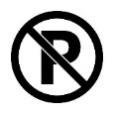 A. toilets					_B___	__E__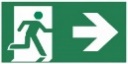 B. exit					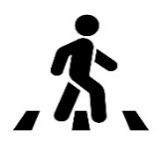 C. pedestrian crossing				_A___	__C__ 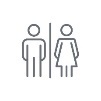 D. stairs	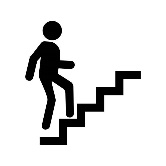 E. no parking   						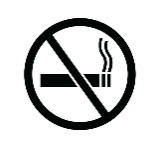 F. no smoking 				_D___	__F__bilderna: iStockphoto.com3.Vilket ord kommer efter? Välj rätt alternativ 6x1p = 6p KEYMonday, Tuesday, ? Saturday Wednesday Friday SaturdayWednesday, Thursday, ? Friday Sunday Saturday TuesdayFriday, Saturday, ? Thursday Monday SundayTuesday April, May,…  ? July August September JuneJanuary, February, ?MarchAprilMayOctoberJune, July,..?SeptemberAugustDecemberNovember4.Hur skriver du siffran/talet? Ringa in rätt alternativ. 8x1p =  8p KEY5 four fifteen seven five 12 eleven twenty eighteen twelve 21 twelve twenty eleven twenty-one 16 sixteen eighteen sixty six 53 thirteen forty thirty-five fifty-three 102 one hundred and twenty one hundred and twelve one hundred and two two hundred and one 274 two hundred and seven two hundred and four two hundred and seventy-four two thousand and seventy-four. 1080 one hundred and eight one hundred and eighteen one thousand and eight one thousand and eighty 5 Ringa in rätt klockslag. 6x1p = 6p KEY1 My school starts at eight o’clock on Monday morning.18:00 (6:00 pm)8:00 (8:00 am)12:00 (12:00 pm)20:00 (8:00 pm)2 The train to Manchester leaves at twenty past seven.20:07 (8:07 pm)19:20 (7:20 pm)20:20 (8;20 pm)19:07 (7:07 pm)2 We should hurry to be there at noon.00:30 (12:30 am)12:00 (12:00 pm)12:30 (12:30 pm)13:00 (1:00 pm)4 Are you ready by half past one?12:30 (2:30 pm)13:30 (1:30 pm)13:00 (1:00 pm)12:50 (12:50 pm)5 I want to leave at quarter to eleven at the latest.23:15 (11:15 pm)23:45 (11:45 pm)22:45 (10:45 pm)22:30 (10:30 pm)6 He will arrive on the third of August at midnight.3.8. at 00:008.4. at 12:0013.8. at 01:0030.8. at 13:006 Byt ut de understreckade orden mot rätt pronomen. Ringa in rätt alternativ. 8 x1p = 8p KEY1 John and I are learning English. It/ He/ They/ We are learning English.2 Mr. Bronson is eating lunch. You /Him/ Our/ He is eating lunch.3 A dog is barking.He/ It/ We/ She is barking.4 My sister is moving.She/ He/ Her/ Him is moving.5 My granpa is named Julius. Him/ We /You/ He is named Julius.6 Lisa’s bag is missing. She/ Her/ Hers/ Our bag is missing.7 Have you heard from the Johnson brothers? Have your heard from they/ them/ him/ your?8 This is not Linda’s pen. That is Linda’s.This is not Linda’s pen. That is her/hers/its/his.7 Skriv artiklarna A eller AN framför orden.  eller et sträck (-) om ordet inte har en artikel (A/AN) 20 x0,5p=10p KEY___ boxes		_A_  house		___ schools		___ money_A_  potato		___ jobs		___ students	_A_ family_A_ bus		_A_ patient		_A_  radio		___ sisters ___ knives		_A_  table		___ pizzas 		_AN egg	___ children 	_A_ window		_A_  nurse		_AN_ elevator8 Välj rätt översättning. 5 x 1p = 5p. KEY1 Lex bor I Danmark.Lex lived in Denmark.Lex is living in Denmark.Lex has lived in Denmark.Lex had lived in Denmark.2 Jag talade finska med honom.I speak Finnish with him.I have spoken Finnish with him.I spoke Finnish with him.I am speaking Finnish with him.3 Vi köpte några äpplen.We caught some apples.We taught some apples.We bought some apples.We thought some apples.4 Vad gör du?What will you do?What have you done?What are you doing?What did you do?5  Jag gick i skolan i Irland.I go to school in Ireland.I went to school in Ireland.I have been to school in Ireland.I have gone to school I Ireland. 9 Skriv meningarna på engelska enligt instruktionerna. 6x1p = 6p KEYSkriv nekande satser.Jag äter inte kött. __I DON’T / DO NOT EAT MEAT._________________________Katten är inte inte vit. __A / THE CAT IS NOT / ISN’T WHITE____________________Min bror gillar inte regn._MY BROTHER DOES NOT / DOESN’T LIKE (THE) RAIN_______Skriv frågesatser.Ser du den där hunden?____DO YOU SEE THAT DOG?___________? När börjar filmen?___WHEN DOES THE FILM/ MOVIE START__________________? Är den där väskan ny? ______ IS THIS BAG NEW?______________10 Ringa in det ord som passar i meningen. A1 ordförråd. 10x1p = 10pKEYWhen you mix yellow and red, you will get banana/ apple/ orange/ pear.I found a new jacket for £2; it was so cheap/ empty/expensive/delicious.Look at this balloon/ badminton/language/century, it has the shape of the number seven.We have a summer cottage in the coast/ elevator/breakfast/country of Turku.The lamp wasn’t working, and I couldn’t see anything/ nothing/ everything/ something.Liam followed/ downloaded/ earned/ gave some money from his summerjob.The class went drawing /boring/ camping/ seeing to the forest for two nights.Did you eat your bathtub/ furniture/ bottle/ breakfast already?The London Marathon is today and the whole city is crowded/ careful/ national/ modern.Lisa had an empty/ dark/ broken/ fast bottle she filled with water.11 Läsförståelse. 5x1p = 5pTransport and parking instructions for workers at St Georges Hospital   Do not use the Car park D, because it will make way for a new bus park. The bus line 56D from the city centre will be replaced by two new bus service 57A and 62A. The new line will be available to staff, patients and visitors. Line 57A will run from: Hebdon Town centre - Portchester City Centre - the hospital. The service will run 24 hours a day every 20 minutes between 7am and 7pm and once an hour during the night. Line 62A will run from Oldgrave Town Centre to the hospital every 15 minutes between 7.30 am and 7.00 pm and once every 30 minutes thereafter. The buses will cost £1 per journey. Staff will be able to buy a bus pass valid for 20 trips for just £15, available on the bus.  Staff can also buy a Go! parking pass from the company’s website. The Go! pass costs £45 and entitles users to park at any of the city’s park and ride services for just £2 a day. It is valid for one year.  Rätt eller fel.Markera X KEY12 Skriftlig produktion: Skrivförmåga. max 10p – hjälp för bedömningenA Du har tappat dina nycklar och du har glömt din telefon hem. Du hinner inte i tid till skolan. Skriv ett meddelande på engelska till vän och be om hjälp. Du kan själv hitta på vilken hjälp du behöver. Skriv minst 50 ord.A:exempelsvar 9-10pHi Tim! I have lost my keys, and my phone is inside/at home. I am not going to be on time at school/ I’m late/ I will be late from school. I need you to/Could you tell our teacher that I will come a bit late. I cannot call my parents because I don’t have my phone. Can you come and get me with your car? I really need your help. Call me!B Skriv ett meddelande till en arbetsgivare och berätta att du söker sommarjobb. Berätta vilka arbeten du har haft tidigare och vilka språk du talar. Börja och avsluta meddelandet på ett artigt sätt. Skriv minst 50 ordB. exempelsvar 9-10pDear Mr Lahti. My name is Harry and am 25-year-old student from Turku. I am looking for a summer job. I have worked in a shop for two summers and I speak English. Now I would like to work in a hotel reception. I hope you will invite me for an interview. I am looking forward to work in your company. Best wishes, XX C Du har bott i Finland några år. Skriv och berätta åt din vän hur du är att bo i Finland. Skriv minst 50 ord.C: exempelsvar 9-10pFinland is a beautiful country. The nature is nice. Finnish people are friendly. Winter is cold but summer is warm. Finnish people like to go to sauna on Saturdays. They also swim in the frozen lake. I don’t like Finnish food so much. I have many Finnish friends. I like Finnish school; the teachers are helpful, and we get a free lunch.3.3 Till läraren KEY - paket 21 Ringa in rätt svar. 10 x 1p=  10p KEY1  My name is Chris I call Chris.This is Chris. His name is Chris.2 I am at school. I am fine, thanks. I live in Finland.I am a student. 3I live in Sweden. I am in Sweden. I am from SwedenI come from school.4I live in Helsinki I love Helsinki. I move to Helsinki. I lived in Helsinki.5I have 20 years. I am 20 years old. I live 20 years. It is 20 years old.6Excellent work!I do.Well done!Excuse me, can you help me?7Hello John, nice to meet you.I do not know you.How did you get here?Don’t worry, we are not late.8I have no idea.Of course, just a minute.How are you?I’ll be back.9No, but here’s my passport.Yes, her name is Angelina.Where do I go?I have seen it before.10Absolutely. Of course not. Please. You are welcome. 2 Ringa in det tal du hör. 8x1p=  8pKEY3 Ringa in den meningen som du hör. 6x 1p = 6pKEY:My school starts at 18:00 (6:00 pm) on Monday.My school starts at 8:00 (8:00 am) on Monday.My school starts at 12:00 (12:00 pm) on Monday.My school starts at 20:00 (8:00 pm) on Monday.The train to Manchester at leaves at 20:07 (8:07 pm)The train to Manchester at leaves at 19:20 (7:20 pm)The train to Manchester at leaves at 20:20 (8;20 pm)The train to Manchester at leaves at 19:07 (7:07 pm)We should hurry to be there at 12:30 (12:30 am)We should hurry to be there at 12:00 (12:00 pm)We should hurry to be there at 12:30 (12:30 pm)We should hurry to be there at 13:00 (1:00 pm)Are you ready by 12:30 (2:30 pm)?Are you ready by 13:30 (1:30 pm)?Are you ready by 13:00 (1:00 pm)?Are you ready by 12:50 (12:50 pm)?I want to leave at 23:15 (11:15 pm) at the latest.I want to leave at 23:45 (11:45 pm) at the latest.I want to leave at 22:45 (10:45 pm) at the latest.I want to leave at 22:30 (10:30 pm) at the latest.He will arrive on 3.8. at 00:00He will arrive on 8.4. at 12:00He will arrive on 13.8. at 01:00He will arrive on 30.8. at 13:004.Vilket ord kommer efter? Ringa in rätt alternativ.6x1p = 6p KEYMonday, Tuesday,- ? Saturday Wednesday Friday SundayWednesday, Thursday, - ? Friday Sunday Saturday TuesdayFriday, Saturday,- ? Thursday Monday SundayTuesday April, May,- ? July August FebruaryJuneJanuary, February,- ?MarchAprilMayOctoberJune, July, -?SeptemberAugustDecemberNovember5.Kombinera orden med rätt bild. 6x1p= 6p KEY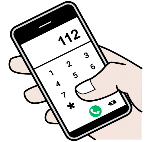 A. seat belt	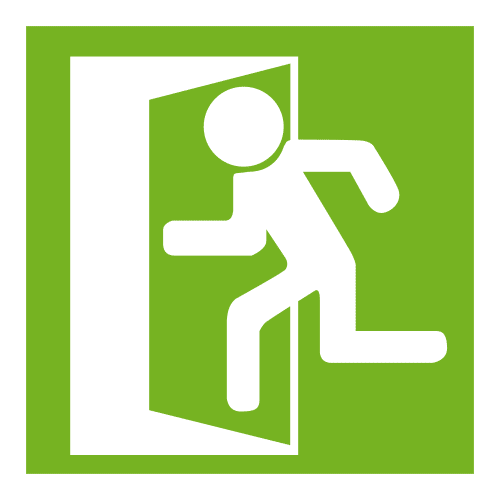 B. exit					_B___	_E___C. map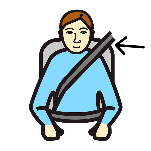 D. stairs	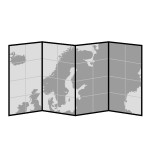 E. emergency number 				_A___	_C___	F. attention				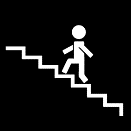 					__D__	_F___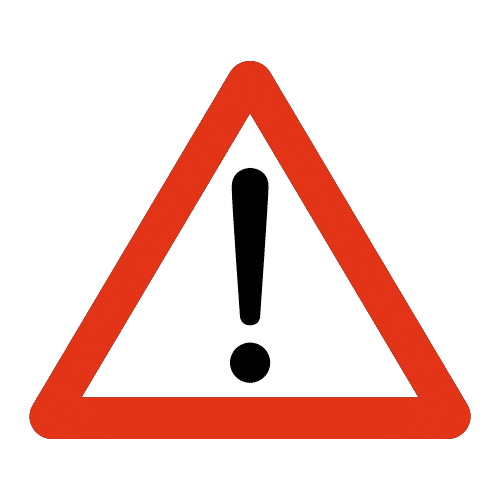 bilder: papunet: kuvako, Paxtoncraft Charitable Trust, Sergio Palao7 Byt ut de understrukna orden mot ett pronomen – ringa in rätt alternativ bland orden. 8x 1p = 8p KEYJohn and I are learning English.It / They / He / We are learning English.Mr. Bronson is eating lunch. You /Him/ Our/ He is eating lunch.A dog is barking.He/ It/ We/ She is barking.My sister is moving.She/ He/ Her/ Him is moving.My granpa is named Julius. Him/ We /You/ He is named Julius.Lisa’s bag is missing. She/ Her/ Hers/ Our bag is missing.Have you heard from the Johnson brothers? Have your heard from they/ them/ him/ your?This is not Linda’s pen. That is Linda’s.This is not Linda’s pen. That is her/hers/its/his.8 Ringa in det ord som passar i meningen. Ordförråd B1. 10x1p = 10p  KEYThe movie was absolutely/cheerfully/enjoyably awful. The game is above/over/under – you’re too late! I’ll make an exception in this case/face/ice. First, we need to pay a deposit/jeans/knowledge We should make an exchange/label/maximum visit to Oulu next spring. You have very nice furniture/name/ocean in your house. Your tie and shirt don’t be/do/go together. The song was a great hit/pair/queen. She inspired/recorded/saved him to become an actor. We all want this job/toilet/umbrella because the company is world famous. 9 Välj rätt översättning. 5x1p = 5p. KEY 1.Lex bor I Danmark.Lex lived in Denmark.Lex is living in Denmark.Lex has lived in Denmark.Lex had lived in Denmark.2.Jag talade finska med honom.I speak Finnish with him.I have spoken Finnish with him.I spoke Finnish with him.I am speaking Finnish with him.3.Vi köpte några äpplen.We caught some apples.We taught some apples.We bought some apples.We thought some apples.4.Vad gör du?What will you do?What have you done?What are you doing?What did you do?5. Jag gick i skolan i Irland.I go to school in Ireland.I went to school in Ireland.I have been to school in Ireland.I have gone to school I Ireland. 10 Skriv meningarna på engelska enligt instruktionerna. 6x1p = 6p KEYSkriv negativa satser.1.Jag äter inte kött. __I DON’T / DO NOT EAT MEAT._________________________2.Katten är inte inte vit. __A / THE CAT IS NOT / ISN’T WHITE____________________3. Min bror gillar inte regn._MY BROTHER DOES NOT / DOESN’T LIKE (THE) RAIN_______Skriv frågesatser.4. Ser du den där hunden?____DO YOU SEE THAT DOG?___________? 5.När börjar filmen?___WHEN DOES THE FILM/ MOVIE START__________________? 6.Är den här väskan ny? ______ IS THIS BAG NEW?______________11 Läsförståelse, 5x1p = 5pteksti Plasticspåståendena på engelskabåde temat och ordförråd är svårare och obekantare: för att lyckas i den här uppgiften, bör studeranden ha goda kunskaper i engelskaRead the text and mark X if the sentence is TRUE or FALSE.Plastics We should take care of our planet. Things made from plastic can be useful for people but bad for the planet. Some plastics can last for a long time in the nature and can be difficult to get rid of when they are not needed. They can stay in rubbish dumps called landfill sites for hundreds of years. Landfills can be smelly, ugly, and harmful to our planet. Recycling is a good way to get rid of unwanted plastics. Recycled waste materials can be used again to make new products, like bags, bottles, or clothing.  Another way to protect the environment is to use canvas bags for shopping rather than plastic ones. A lot of plastic objects can also be reused. Plastic bottles can be refilled many times, rather than throwing them away once they are empty. Unwanted plastic goods such as CDs and toys can be sold or given away to people who are in need. KEY True or false – mark X4 Till studerandenName______________________________			points ___ / 90p1 Ringa in rätt svar. 10pWhat is your name? My name is Chris I call Chris.This is Chris. His name is Chris.How are you? I am at school. I am fine, thanks. I live in Finland.I am a student. Where are you from? I live in Sweden. I am in Sweden. I am from SwedenI come from school.Where do you live now? I live in Helsinki I love Helsinki. I move to Helsinki. I lived in Helsinki.How old are you? I have 20 years. I am 20 years old. I live 20 years. It is 20 years old.Do you speak any Finnish?Excellent work!I do.Well done!Excuse me, can you help me?This is John, our new manager.Hello John, nice to meet you.I do not know you.How did you get here?Don’t worry, we are not late.Could you help me with this?I have no idea.Of course, just a minute.How are you?I’ll be back.Do you have an ID?No, but here’s my passport.Yes, her name is Angelina.Where do I go?I have seen it before.Than you for your help.Absolutely. Of course not. Please. You are welcome. 2 Kombinera orden med rätt bild. 6pA. toilets					_____	____	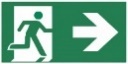 B. exit						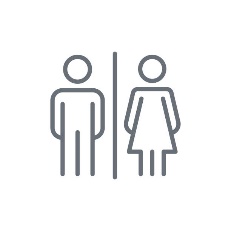 C. pedestrian crossing D. stairs					_____	____E. no parking   						F. no smoking 					Bilderna: iStockphoto.com			_____	_____3 Vilket ord kommer efter? Ringa in rätt alternativ. 6pMonday, Tuesday, ? Saturday Wednesday Friday SaturdayWednesday, Thursday, ? Friday Sunday Saturday TuesdayFriday, Saturday, ? Thursday Monday SundayTuesday April, May,…  ? July August September JuneJanuary, February, ?MarchAprilMayOctoberJune, JulySeptemberAugustDecemberNovember4 Hur skriver du siffrorna/talen? Ringa in rätt alternativ 8p5 four fifteen seven five 12 eleven twenty eighteen twelve 21 twelve twenty eleven twenty-one 16 sixteen eighteen sixty six53 thirteen forty thirty-five fifty-three 102 one hundred and twenty one hundred and twelve one hundred and two two hundred and one 274 two hundred and seven two hundred and four two hundred and seventy-four two thousand and seventy-four. 1080 one hundred and eight one hundred and eighteen one thousand and eight one thousand and eighty 5 Ringa in rätt klockslag. 6pMy school starts at eight o’clock on Monday morning.18:00 (6:00 pm)8:00 (8:00 am)12:00 (12:00 pm)20:00 (8:00 pm)The train to Manchester leaves at twenty past seven.20:07 (8:07 pm)19:20 (7:20 pm)20:20 (8;20 pm)19:07 (7:07 pm)We should hurry to be there at noon.00:30 (12:30 am)12:00 (12:00 pm)12:30 (12:30 pm)13:00 (1:00 pm)Are you ready by half past one?12:30 (2:30 pm)5. 13:30 (1:30 pm13:00 (1:00 pm)12:50 (12:50 pm)I want to leave at quarter to eleven at the latest.23:15 (11:15 pm)23:45  (11:45 pm)22:45 (10:45 pm)22:30 (10:30 pm)He will arrive on the third of August at midnight.3.8. at 00:008.4. at 12:0013.8. at 01:0030.8. at 13:006 Byt ut de understrukna orden mot ett pronomen - ringa in rätt alternativ bland orden. 8pJohn and I are learning English. It/ He/ They/ We are learning English.Mr. Bronson is eating lunch. You /Him/ Our/ He is eating lunch.A dog is barking.He/ It/ We/ She is barking.My sister is moving.She/ He/ Her/ Him is moving.My granpa is named Julius. Him/ We /You/ He is named Julius.Lisa’s bag is missing. She/ Her/ Hers/ Our bag is missing.Have you heard from the Johnson brothers? Have your heard from they/ them/ him/ your?This is not Linda’s pen. That is Linda’s.This is not Linda’s pen. That is her/hers/its/his.7 Skriv artiklarna A eller AN framför orden, eller ett streck (-) om ordet inte har en artikel (A/AN). 10p___ boxes		___ house		___ schools		___ money___ potato		___ jobs		___ students	___ family___ bus		___ patient		___ radio		___ sisters ___ knives		___ table		___ pizzas 		___ egg	___ children 	___ window		___ nurse		___ elevator8 Välj rätt översättning. 5p. Lex bor i Danmark.Lex lived in Denmark.Lex is living in Denmark.Lex has lived in Denmark.Lex had lived in Denmark.Jag talade finska med honom.I speak Finnish with him.I have spoken Finnish with him.I spoke Finnish with him.I am speaking Finnish with him.Vi köpte några äpplen.We caught some apples.We taught some apples.We bought some apples.We thought some apples.Vad gör du?What do you do?What have you done?What are you doing?What did you do?Jag gick i skolan o Irland.I go to school in Ireland.I went to school in Ireland.I have been to school in Ireland.I have gone to school I Ireland. 9 Skriv meningarna på engelska enligt instruktionerna. 6pSkriv nekande satser.Jag äter inte kött. ____________________________________________________Katten är inte vit. _____________________________________________________Min bror gillar inte regn.________________________________________________Skriv frågesatser.Ser du den där hunden?________________________________________________? När börjar filmen?_____________________________________________________? Är den här väskan ny? _________________________________________________? 10 Ringa in det ord som passar i meningen.10pWhen you mix yellow and red, you will get banana/ apple/orange/ pear.I found a new jacket for £2; it was so cheap/empty/expensive/delicious.Look at this balloon/badminton/language/century, it has the shape of the number seven.We have a summer cottage in the coast/elevator/breakfast/country of Turku.The lamp wasn’t working, and I couldn’t see anything/nothing/everything/something.Liam followed/downloaded/earned/gave some money from his summerjob.The class went drawing/boring/camping/seeing to the forest for two nights.Did you eat your bathtub/furniture/ bottle/ breakfast already?The London Marathon is today and the whole city is crowded/careful/national/modern.Lisa had an empty/dark/broken/fast bottle she filled with water.11 Läsförståelse. 5 pTransport and parking instructions for workers at St Georges Hospital Do not use the Car park D, because it will make way for a new bus park. The bus line 56D from the city centre will be replaced by two new bus service 57A and 62A. The new line will be available to staff, patients and visitors. Line 57A will run from: Hebdon Town centre - Portchester City Centre - the hospital. The service will run 24 hours a day every 20 minutes between 7am and 7pm and once an hour during the night. Line 62A will run from Oldgrave Town Centre to the hospital every 15 minutes between 7.30 am and 7.00 pm and once every 30 minutes thereafter. The buses will cost £1 per journey. Staff will be able to buy a bus pass valid for 20 trips for just £15, available on the bus.  Staff can also buy a Go! parking pass from the company’s website. The Go! pass costs £45 and entitles users to park at any of the city’s park and ride services for just £2 a day. It is valid for one year.  Välj rätt eller fel.De ska bygga en ny parkering på platsen. RÄTT - FELBussarna 57A ja 62A ska ersätta busslinje 56D. RÄTT - FEL Buss 57A avgår kl. 7:30 på morgonen. RÄTT - FELBuss 63A avgår kl. 7:30 på morgonen. RÄTT - FEL En enkelbiljett kostar 2£. RÄTT - FEL12 Skriftlig uppgift – välj en av uppgifterna och skriv minst 50 ord. 10 pMarkera (ringa in) den uppgiften som du väljer (A,B,C).A Du har tappat dina nycklar och du har glömt din telefon hemma. Du hinner inte i tid till skolan. Skriv ett meddelande på engelska till din vän och be om hjälp. Du kan själv hitta på vilken hjälp du behöver. Skriv minst 50 ord.B Skriv ett meddelande till en arbetsgivare och berätta att du söker sommarjobb. Berätta vilka arbeten du har haft tidigare och vilka språk du talar. Börja och avsluta meddelandet på ett artigt sätt. Skriv minst 50 ord.C Du har bott i Finland några år. Skriv ett brev till en vän och berätta om hur det är att bo i Finland. Skriv minst 50 ord. _______________________________________________________________________________________________________________________________________________________________________________________________________________________________________________________________________________________________________________________________________________________________________________________________________________________________________________________________________________________________________________________________________________________________________________________________________________________________________________________________________________________________________________________________________________________________________________________________________________________________________________________________________________________________________________________________________________________________________________________________________________________________________________________________________________________________________________________________________________________________________________________________________________________________________________________________________________________________________________________________________________________________________________________________________________________________________________________________________________________________________________________Name______________________________			points ___ / 80p1 Lyssna och välj rätt svar till frågorna. 10pMy name is Chris I call Chris.This is Chris. His name is Chris.I am at school. I am fine, thanks. I live in Finland.I am a student. I live in Sweden. I am in Sweden. I am from SwedenI come from school.I live in Helsinki I love Helsinki. I move to Helsinki. I lived in Helsinki.I have 20 years. I am 20 years old. I live 20 years. It is 20 years old.Excellent work!I do.Well done!Excuse me, can you help me?Hello John, nice to meet you.I do not know you.How did you get here?Don’t worry, we are not late.I have no idea.Of course, just a minute.How are you?I’ll be back.No, but here’s my passport.Yes, her name is Angelina.Where do I go?I have seen it before.Absolutely. Of course not. Please. You are welcome. 2 Vilken siffra/tal hör du? Ringa in rätt alternativ. 8p3 Diktamen – skriv det du hör. 10p________________________________________________________________________________________________________________________________________________________________________________________________________________________________________________________________________________________________________________________________________________________________________________________________________________________________________________________________________________________________________________________________________________________________________________4 Vad säger de? Lyssna och ringa in rätt mening. 6pMy school starts at 18:00 (6:00 pm) on Monday.My school starts at 8:00 (8:00 am) on Monday.My school starts at 12:00 (12:00 pm) on Monday.My school starts at 20:00 (8:00 pm) on Monday.The train to Manchester leaves at 20:07 (8:07 pm)The train to Manchester leaves at 19:20 (7:20 pm)The train to Manchester leaves at 20:20 (8;20 pm)The train to Manchester leaves at 19:07 (7:07 pm)We should hurry to be there at 12:30 (12:30 am)We should hurry to be there at 12:00 (12:00 pm)We should hurry to be there at 12:30 (12:30 pm)We should hurry to be there at 13:00 (1:00 pm)Are you ready by 12:30 (2:30 pm)?Are you ready by 13:30 (1:30 pm)?Are you ready by 13:00 (1:00 pm)?Are you ready by 12:50 (12:50 pm)?I want to leave at 23:15 (11:15 pm) at the latest.I want to leave at 23:45 (11:45 pm) at the latest.I want to leave at 22:45 (10:45 pm) at the latest.I want to leave at 22:30 (10:30 pm) at the latest.He will arrive on 3.8. at 00:00He will arrive on 8.4. at 12:00He will arrive on 13.8. at 01:00He will arrive on 30.8. at 13:005 Vilket ord kommer efter? Ringa in rätt alternativ. 6pMonday, Tuesday,- ? Saturday Wednesday Friday SundayWednesday, Thursday, - ? Friday Sunday Saturday TuesdayFriday, Saturday,- ? Thursday Monday SundayTuesday April, May,- ? July August FebruaryJuneJanuary, February,- ?MarchAprilMayOctoberJune, July, -?SeptemberAugustDecemberNovember6 Kombinera orden med rätt bild. 6pA. seat belt	B. exit					____	____C. mapD. stairs	E. emergency number 				____	____	F. attention				bilderna: papunet: 			____	____kuvako, Paxtoncraft Charitable Trust, Sergio Palao7 Byt ut de understreckade orden mot rätt pronomen. Ringa in rätt alternativ. 8p.John and I are learning English.It / They / He / We are learning English.Mr. Bronson is eating lunch. You /Him/ Our/ He is eating lunch.A dog is barking.He/ It/ We/ She is barking.My sister is moving.She/ He/ Her/ Him is moving.My granpa is named Julius. Him/ We /You/ He is named Julius.Lisa’s bag is missing. She/ Her/ Hers/ Our bag is missing.Have you heard from the Johnson brothers? Have your heard from they/ them/ him/ your?This is not Linda’s pen. That is Linda’s.This is not Linda’s pen. That is her/hers/its/his.8 Ringa in det ord som passar i meningen. 10pThe movie was absolutely/ cheerfully/ enjoyably awful. The game is above/ over/ under – you’re too late! I’ll make an exception in this case/ face/ ice. First, we need to pay a deposit/ jeans/ knowledge We should make an exchange/ label/ maximum visit to Oulu next spring. You have very nice furniture/ name/ ocean in your house. Your tie and shirt don’t be/ do/ go together. The song was a great hit/ pair/ queen. She inspired/ recorded/ saved him to become an actor. We all want this job/ toilet/ umbrella because the company is world famous. 9 Skriv meningarna på engelska enligt instruktionerna. 6pSkriv nekande satser.A Jag äter inte kött. ____________________________________________________B Katten är inte vit. _____________________________________________________C Min bror gillar inte regn. ________________________________________________Skriv frågesatser.D Ser du den där hunden? ________________________________________________? E När börjar filmen? _____________________________________________________? F Är den här väskan ny? _________________________________________________?10 Välj rätt översättning.  5p. 1.Lex bor I Danmark.A Lex lived in Denmark.B Lex is living in Denmark.C Lex has lived in Denmark.D Lex had lived in Denmark.2.Jag talade finska med honom.A I speak Finnish with him.B I have spoken Finnish with him.C I spoke Finnish with him.D I am speaking Finnish with him.3.Vi köpte några äpplen.A We caught some apples.B We taught some apples.C We bought some apples.D We thought some apples.4.Vad gör du?A What will you do?B What have you done?C What are you doing?D What did you do?5. Jag gick i skolan i Irland.A I go to school in Ireland.B I went to school in Ireland.C I have been to school in Ireland.D I have gone to school I Ireland. 11 Läs texten och välj true / false  5pPlastics We must protect our planet. Things made from plastic can be useful for people but bad for the planet. Some plastics can last for a long time in the nature and can be difficult to get rid of when they are not needed. They can remain in rubbish dumps called landfill sites for hundreds of years. Landfills can be smelly, ugly, and harmful to our planet. Recycling is a good way to get rid of unwanted plastics. Recycled waste materials can be used again to make new products, like bags, bottles or clothing.  Another way to protect the environment is to use canvas bags for shopping rather than plastic ones. A lot of plastic objects can also be reused. Plastic bottles can be refilled many times, rather than throwing them away once they are empty. Unwanted plastic goods such as CDs and toys can be sold or given away to people who are in need. True or false – mark XrättfleDet här är en arbetsannonsDu behöver inte svara i telefon i det här jobbet.Fredagar är lediga dagar.Det är bra att vara snabb och vara intresserad av datorer.Leana Biele ska börja i sitt jobb i maj.rättfelDet här är en arbetsannonsxDu behöver inte svara i telefon i det här jobbet.xFredagar är lediga dagar.xDet är bra att vara snabb och vara intresserad av datorer.xLeana Biele ska börja i sitt jobb i maj.xrättfelDe ska bygga en ny parkering på platsen.XBussarna 57A och 62A ersätter busslinje 56DXBuss 57A avgår kl. 7:30 på morgonen.XBuss 62A avgår kl. 7:30 på morgonen.XEn enkelbiljett kostar 2£.X1 Vad hör du?161550602  Vad hör du?201213113  Vad hör du?2012141614  Vad hör du?601618885  Vad hör du?10030043336  Vad hör du?200210210022027  Vad hör du?101421420144148  Vad hör du?191091089189TRUEFALSE1) Materials like plastic are harmful to our planetx2) Plastic takes many years to disappearx3) Bags, bottles, and clothing are unwantedx4) Plastic bottles can be reused. x5) We can sell plastic things we don’t need. x1 Vad hör du?161550602  Vad hör du?201213113  Vad hör du?2012141614  Vad hör du?601618885  Vad hör du?10030043336  Vad hör du?200210210022027  Vad hör du?101421420144148  Vad hör du?191091089189TRUEFALSEMaterials like plastic are harmful to our planetPlastic takes many years to disappearBags, bottles, and clothing are unwantedPlastic bottles can be reused. We can sell plastic things we don’t need. 